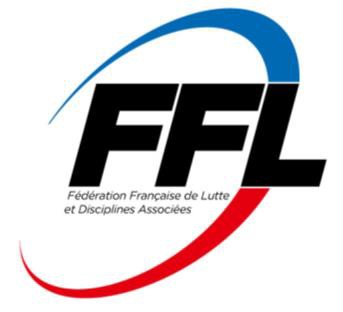 Maisons-Alfort, le 2 avril 2021Réf : 02-04-21-GS-003Dossier suivi par : Pascal CRENN – 01 41 79 59 13 – p.crenn@fflutte.orgGérard Santoro - 06 79 50 30 14 -  santoro.gerard@orange.fr-g.santoro@fflutte.orgObjet : Commission sportive nationale Grappling/Sambo – CA –  Mardi 22 avril 2021 –  Les retours de candidature  sont à adresser par courriel ou courrier à l’attention du secrétariat général  –Appel à candidature Commission Sportive Nationale-Grappling/Sambo- Commission Sportive Nationale Grappling 10 membres (proposition d’organisation mais la commission pourra s’organiser différemment/10)- Commission Sportive Nationale Sambo	10 membres (proposition d’organisation mais la commission pourra s’organiser différemment/10)Cet envoi devra se faire pour une réception le lundi 19 avril 2021 au plus tard (date d’envoi du courriel ou de réception du courrier au siège fédéral). PJ : 3 documents (3 pages pour candidater)Rappel 12 personnesCURRICULUM-VITAENOM :	PRENOM :	Né (e) le : Nationalité :		  Adresse :		Diplômes Universitaires : Profession : Carrière Sportive : (Athlète, Dirigeant, Arbitre; etc.)Athlète : Entraîneur : Dirigeant : Bénévole : Arbitre :Diplômes sportifs ou juges arbitres, etc. :Signature :    Commissions A l’attention du conseil d'administrationFiche d'informations du candidat(à retourner avec la candidature pour le 19 avril 2021 au plus tard)NOM :	   	Prénom : 	Commission :	N° de licence :						Discipline (entourer la discipline) :  SamboGrapplingComitéRégional :	Votre domaine de compétence et/ou d'intérêt (Expériences) :Toutes informations valorisant votre candidature et permettant d'apprécier votre démarche : Le curriculum vitae, la fiche d'informations et la lettre de motivation seront présentés le cas échéant pour information au Conseil d’Administration.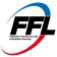 NOM : PRENOM : ADRESSE : A,  2021COMMISSION (Précisez laquelle) : LETTRE DE MOTIVATIONSignature :3 membres en charge de l’administratif : président ou responsable de commission-trésorier-secrétaire général3 membres en charge de l’administratif : président ou responsable de commission-trésorier-secrétaire général3 membres en charge de l’administratif : président ou responsable de commission-trésorier-secrétaire général3 membres en charge de l’administratif : président ou responsable de commission-trésorier-secrétaire général3 membres en charge de l’administratif : président ou responsable de commission-trésorier-secrétaire général3 membres en charge de l’administratif : président ou responsable de commission-trésorier-secrétaire général3 membres en charge de l’administratif : président ou responsable de commission-trésorier-secrétaire général1 membreResponsable pôle Développement1 membre Responsable pôle Organisation de compétitions1 membre Responsable pôle Arbitrage1 membre Responsable pôle  Formation Fédérale1 membre Responsable pôle Grades1 membre Responsable pôle           Haut Niveau1 membre Responsable pôle  Communication- Partenariat3 membres en charge de l’administratif : président ou responsable de commission-trésorier-secrétaire général3 membres en charge de l’administratif : président ou responsable de commission-trésorier-secrétaire général3 membres en charge de l’administratif : président ou responsable de commission-trésorier-secrétaire général3 membres en charge de l’administratif : président ou responsable de commission-trésorier-secrétaire général3 membres en charge de l’administratif : président ou responsable de commission-trésorier-secrétaire général3 membres en charge de l’administratif : président ou responsable de commission-trésorier-secrétaire général3 membres en charge de l’administratif : président ou responsable de commission-trésorier-secrétaire général1 membreResponsable pôle Développement1 membre Responsable pôle Organisation de compétitions1 membre Responsable pôle Arbitrage1 membre Responsable pôle  Formation Fédérale1 membre Responsable pôle Grades1 membre Responsable pôle           Haut Niveau1 membre Responsable pôle  Communication- Partenariat2 membres du Conseil d'Administration FFLDA au sein de la commission sportive (2020-2024) cf. courrier 2 membres du Conseil d'Administration FFLDA au sein de la commission sportive (2020-2024) cf. courrier 2 membres du Conseil d'Administration FFLDA au sein de la commission sportive (2020-2024) cf. courrier 2 membres du Conseil d'Administration FFLDA au sein de la commission sportive (2020-2024) cf. courrier 2 membres du Conseil d'Administration FFLDA au sein de la commission sportive (2020-2024) cf. courrier 2 membres du Conseil d'Administration FFLDA au sein de la commission sportive (2020-2024) cf. courrier 2 membres du Conseil d'Administration FFLDA au sein de la commission sportive (2020-2024) cf. courrier  3 membres en charge de l’administratif : président ou responsable de commission-trésorier-secrétaire général 3 membres en charge de l’administratif : président ou responsable de commission-trésorier-secrétaire général 3 membres en charge de l’administratif : président ou responsable de commission-trésorier-secrétaire général 3 membres en charge de l’administratif : président ou responsable de commission-trésorier-secrétaire général 3 membres en charge de l’administratif : président ou responsable de commission-trésorier-secrétaire général 3 membres en charge de l’administratif : président ou responsable de commission-trésorier-secrétaire général 3 membres en charge de l’administratif : président ou responsable de commission-trésorier-secrétaire général1 membreResponsable pôle Développement1 membre Responsable pôle Organisation de compétitions1 membre Responsable pôle Arbitrage1 membre Responsable pôle  Formation Fédérale1 membre Responsable pôle Grades1 membre Responsable pôle           Haut Niveau1 membre Responsable pôle  Communication- PartenariatBénévoles et personnes ressources-libreBénévoles et personnes ressources-libreBénévoles et personnes ressources-libreBénévoles et personnes ressources-libreBénévoles et personnes ressources- libreBénévoles et personnes ressources-libreBénévoles et personnes ressources-libre